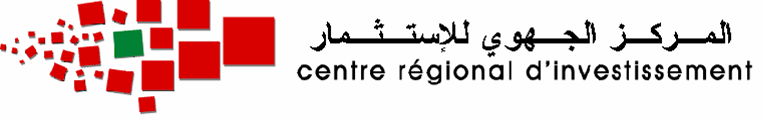                                         Marrakech - SafiGroupement d’Intérêt Economique (G.I.E)OrdrePièces à fournirNombre d’ExemplairesFrais1Certificat négatif ; (Ne dépassant pas les 90Jours à partir de sa date de délivrance)1 Original 230 Dhs2Contrat de groupement ;4 Originaux N.B : 1 exemplaire enregistré sera restitué à l’intéressé200  Dhs+ frais de timbres payables sur place (20 Dhs /feuille pour tous les exemplaires)3Contrat de bail                                               (L’enregistrement est tributaire de la production de l’acte de la propriété ou tout autre justificatif de propriété/L’adresse mentionnée dans le contrat de bail doit correspondre à celle de l’acte de propriété) ou de domiciliation(Mentionner le numéro d’identification fiscale & le numéro du RC du domiciliataire sur le contrat de domiciliation)  (dans ce cas engagement de transfert de siège légalisé  Selon Le Model Fourni Par Le CRI) (model 5)4 Originaux N.B : 1 exemplaire enregistré sera restitué à l’intéressé200 Dhs+ frais de timbres payables sur place (20 Dhs /feuille pour tous les exemplaires)4Pièces d’identités (Valide et bien visible) des membres d’organes d’administration, de direction ou de gestion et du contrôle des comptes ;1 copie5Modèle 7 pour chaque personne membre du groupement. (Ne dépassant pas les 90Jours à partir de sa date de délivrance)1 Original 6Formulaire Unique signé légalisé par le gérant4 originaux350 Dhs